闽科成函〔2023〕49号福建省科学技术厅关于举办2023年初级技术经纪人培训的通知各有关单位：为进一步完善技术转移服务体系，培育高质量技术转移人才队伍，加快推动科技成果转移转化，我厅定于8月29日-31日组织开展初级技术经纪人培训,现就有关事项通知如下： 一、组织单位主办单位：福建省科学技术厅承办单位：福建海峡技术转移中心福州市科学技术局泉州市科学技术局漳州市科学技术局三明市科学技术局新疆昌吉州科学技术局              宁夏对外科技交流中心（中阿技术转移中心）培训对象   （一）各设区市科技局、平潭综合实验区经济发展局相关部门负责人及技术合同登记人员；  （二）省内高校、科研院所、国企、新型研发机构从事技术转移转化工作的人员；   （三）省内各类技术转移机构从业人员：含科技型企业负责人、市场经理、产品经理、技术转移部门负责人；为技术转移提供法律、商务、知识产权服务的人员；技术研发、技术交易、技术转移等各类培训机构的师资与服务人员；投资机构的投资经理等；   （四）新疆昌吉州、宁夏回族自治区参训人员（具体人员的报名、组织工作及相关费用由新疆昌吉州、宁夏回族自治区科技管理部门负责）。  三、时间及地点   （一）培训时间：8月29日-31日   （二）培训地点：1.福州主会场：福州闽江饭店（福州市鼓楼区五四路130号）此次培训在福州地区开设台江区、高新区、软件园、福州大学科技园、福建省农业科学院、福建省电子信息集团分点，届时将根据报名情况调配学员参训点。2.泉州晋江分会场：晋江市知识产权运营服务集聚区（晋江市三创园20号楼A座3楼大会议室）3.泉州安溪分会场：安溪科技企业孵化器（安溪县二环南路1号金融行政服务中心5C座13楼）4.泉州鲤城高新区分会场：泉州鲤城高新区创业投资服务中心（鲤城区常泰街道常泰北路99号）5.漳州分会场：漳州市技术市场（漳州市芗城区台湾路4-1两岸青年人才融合发展中心一楼）6.三明分会场：三明市科技局（三明市三元区绿岩新村95幢科技局八楼会议室）7.新疆昌吉分会场：农科绿谷众创空间（新疆昌吉市屯河路时代广场A座14楼）    8.宁夏分会场：宁夏苏川科技服务有限公司（宁夏回族自治区银川市金凤区高新技术创业服务中心A区）四、报名方式我省每个单位报名人数原则上控制在2名以内（省级技术转移机构从业人员优先考虑)，请于8月11日-18日用微信扫描以下二维码进行报名，审核通过的人员，将收到福建海峡技术转移中心的参训确认短信或电话通知。福州                  泉州、漳州、三明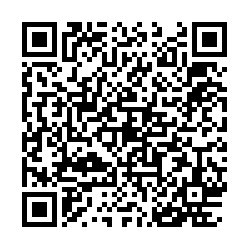 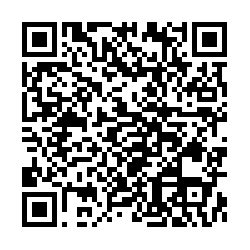     五、培训内容按照《国家技术转移专业人员能力等级培训大纲》，初级技术经纪人必修课程包含公共知识模块、政策法规模块、实务技能模块等共24个学时（详见附件）。六、培训方式与证书   （一）培训采用各点通过直播信号连接主会场，集中授课、分点研讨、同步线上考试的方式进行。   （二）完成线下集中培训并考试合格的人员，将颁予由国家技术转移人才培养基地（海峡中心）核发的《国家技术转移专业人员能力等级培训结业证书（初级技术经纪人）》。七、其他事项   （一）本次培训不收取任何费用；   （二）主会场培训期间住宿、交通费用自理。八、联系方式   （一）福建海峡技术转移中心联系人：杨雯婷 曹安琪 电  话：0591-87801144-815、810   （二）晋江市科技局联系人：许伟琦，康晓杰，电  话：0595-85667172   （三）安溪科技企业孵化器联系人：王亚东 	 电  话：18950400358   （四）泉州鲤城高新区管委会联系人：吴诗敏电  话：18750590909   （五）漳州市技术市场联系人：蔡志伟 	 电  话：15060588558   （六）三明市科技局联系人：张列红电  话：15859810598   （七）新疆昌吉州科技局联系人：王嘉晨电  话：18997549607   （八）宁夏对外科技交流中心联系人：张家兴电  话：17795160507   （九）福建省科技厅成果转化处联系人：詹艳华电  话：0591-87881522附件：2023年福建省初级技术经纪人培训课程安排                             福建省科学技术厅                 　 2023年8月7日    （此件主动公开）附件12023年福建省初级技术经纪人培训课程安排时 间时 间时 间内 容8月29日（周二）上午8:30-8:40培训开班、领导致辞8月29日（周二）上午8:40-10:40技术转移人才培养8月29日（周二）上午10:40-11:40技术转移概论8月29日（周二）下午14:30-16:00技术合同登记实务8月29日（周二）下午16:00-17:30科技法律法规与政策8月30日（周三）上午8:30-10:00技术评估评价实务8月30日（周三）上午10:00-11:30民法典与商法8月30日（周三）下午14:30-16:00知识产权基础与法律法规8月30日（周三）下午16:00-17:30技术需求挖掘8月31日（周四）上午8:30-10:00融资渠道与金融工具8月31日（周四）下午10:00-11:30技术交易的商务策划8月31日（周四）上午14:00-15:30案例研讨与分析8月31日（周四）下午15:30-17:00考试